Оценочный лист по УГС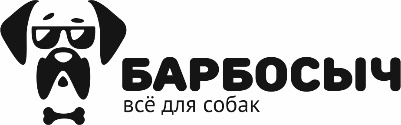 Порода лабрадор                                           клеймо отсутствуетрод. отсутствует                                               д.р. 24.11.2016г.р.Кличка Эльза                                                    Владелец: Полина ПетренкоИтоговая оценка за навык – 6,5 балловИтоговая оценка за навык – 8 балловИтоговая оценка за навык – 10  балловИтоговая оценка за навык – 10 балловИтоговая оценка за навык – 10 балловИтоговая оценка за навык – 10 балловИтоговая оценка за навык – 10 балловИтоговая оценка за навык – 10 балловРабота хозяина – 20 балловИтоговая оценка: 92,5 баллов из 100 Степень: 1 Инструктор-дрессировщик / И.Ф. СоловьеваКоманда «рядом»Оценка за навык – 10 балловШтрафыБаллыКаждое натяжение поводка – 1 баллОтклонение от проводника на 0,5 м – 1 баллОтклонение от проводника на 1 м – 3 балла13Отклонение от проводника более чем на 1 м – 10 балловКаждая дополнительная команда – 0,5 балла10,5Дополнительное воздействие на собаку – 3 баллаГрубое обращение с собакой – дисквалификация спортсменаПосадка и укладка собаки, команда «сидеть», «лежать»Оценка за навык – 10 балловШтрафыБаллыПродвижение собаки более чем на 0,5 м – 3 баллаПродвижение собаки более чем на 1 м – 10 балловКаждая дополнительная команда – 0,5 балловИзменение положения собаки – 2 балла24Дополнительное воздействие на собаку – 3 баллаМеханическое воздействие на собаку – 10 балловГрубое обращение с собакой – дисквалификация спортсменаПодзыв собаки, команда «ко мне»Оценка за навык – 10 балловШтрафыБаллыКаждая дополнительная команда – 0,5 баловДополнительное воздействие на собаку – 3 баллаМеханическое воздействие на собаку – 10 балловГрубое обращение с собакой – дисквалификация спортсменаОтношение к намордникуОценка за навык – 10 балловШтрафыБаллыСопротивление при попытке надеть намордник – 3 баллаПопытка снять намордник – 2 баллаКаждая дополнительная команда – 0,5 баллаДополнительное  воздействие на собаку – 3 баллаГрубое обращение с собакой – дисквалификация спортсменаПоказ зубовОценка за навык – 10 балловШтрафыБаллыСопротивление при показе зубов – 3 баллаКаждая дополнительная команда – 0,5 баллаДополнительное  воздействие на собаку – 3 баллаМеханическое воздействие на собаку – 10 балловГрубое обращение с собакой – дисквалификация спортсменаАгрессия собаки в сторону спортсмена или судьи – дисквалификация спортсменаОтношение к разбросанному кормуОценка за навык – 10 балловШтрафыБаллыСобака подобрала, но после команды отказалась от него – 4 баллаСобака подобрала и съела корм – 10 балловКаждая дополнительная команда – 0,5 баллаДополнительное воздействие на собаку – 3 баллаМеханическое воздействие на собаку – 10 балловГрубое обращение с собакой – дисквалификация спортсменаОтношение к выстрелуОценка за навык – 10 балловШтрафыБаллыИзменение положения после выстрела – 3 баллаБеспокойное поведение собаки в течение 10 секунд – 1 баллБеспокойное поведение собаки более 10 секунд, уход с зоны маршрута – 10 балловКаждая дополнительная команда – 0,5 баллаДополнительное воздействие на собаку – 3 баллаМеханическое воздействие на собаку – 10 балловГрубое обращение с собакой – дисквалификация спортсменаВыдержкаОценка за навык – 10 балловШтрафыБаллыКаждая дополнительная команда – 0,5 баллаДополнительное воздействие на собаку – 3 баллаМеханическое воздействие на собаку – 10 балловПроявление агрессии в сторону прохожих – 10 балловНеспокойное поведение – 3 баллаГрубое обращение с собакой – дисквалификация спортсмена